+◦                                                                                                                                                                                                                                                                                                                                                                                                                                                                                                                                                                                     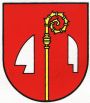 ObecnVšeobecne záväzné nariadenie obce Veselé č. 2/2021,ktorým sa vyhlasuje záväzná časť Územného plánu obce VeseléObec Veselé podľa zákona č. 369/90 Zb. o obecnom zriadení v znení neskorších predpisov a v súlade s ustanovením § 27 ods. 3 zákona č. 50/1976 Zb. o územnom plánovaní a stavebnom poriadku (stavebný zákon) v znení neskorších predpisov vydáva toto všeobecne záväzné  nariadenie:Článok 1Záväzná časť územnoplánovacej dokumentácie(1) Týmto všeobecne záväzným nariadením sa vyhlasuje záväzná časť územného plánu obce Veselé.(2) Záväzná časť územného plánu obce Veselé obsahuje:- Zásady a regulatívy priestorového usporiadania a funkčného využívania územia, určenie prípustných, obmedzujúcich, vylučujúcich podmienok na využitie jednotlivých plôch a intenzitu ich využitia, určenie regulácie využitia plôch- zásady a regulatívy umiestnenia občianskeho vybavenia územia- zásady a regulatívy umiestnenia verejného dopravného vybavenia územia- zásady a regulatívy umiestnenia verejného technického vybavenia územia- zásady a regulatívy zachovania kultúrnohistorických hodnôt- zásady a regulatívy starostlivosti o životné prostredie, ochrany a využívania prírodných zdrojov, ochrany prírody a tvorby krajiny, vytvárania a udržiavania ekologickej stability- vymedzenie zastavaného územia obce - vymedzenie ochranných pásiem a chránených území podľa osobitných predpisov- plochy na verejnoprospešné stavby, na vykonanie delenia a sceľovania pozemkov, na asanáciu a na chránené časti krajiny- zoznam verejnoprospešných stavieb- vymedzenie častí obce pre podrobnejšie riešenie v územnom pláne zóny- schému záväzných častí riešenia a verejnoprospešných stavieb 	(3) Záväzná časť územného plánu obce Veselé, ktorá je neoddeliteľnou prílohou tohto všeobecne záväzného nariadenia, je vyznačená v textovej časti a grafickej časti územnoplánovacej dokumentácie:-  v textovej časti v kapitole č. 3 „Riešenie územného plánu – záväzná časť“ - v grafickej časti vo výkresoch č. 2 a č. 3 „Komplexný výkres priestorového usporiadania a funkčného využívania územia, s vyznačenou záväznou časťou riešenia a verejnoprospešnými stavbami“.Článok 2Uloženie územnoplánovacej dokumentácie(1) Schválená územnoplánovacia dokumentácia je uložená a možno do nej nahliadnuť na Okresnom úrade Trnava - odbore výstavby a bytovej politiky, na Obecnom úrade vo Veselom a na príslušnom stavebnom úrade.Článok 3ÚčinnosťToto všeobecne záväzné nariadenie obce Veselé bolo schválené Obecným zastupiteľstvom vo Veselom dňa 25. 8. 2021 uznesením č. 25/2021. Toto všeobecne záväzné nariadenie nadobúda účinnosť 15. dňom od jeho zverejnenia na úradnej tabuli obce.Vo Veselom dňa 25. 8. 2021Viera Šipkovástarostka obce Záväzné nariadenie obce bolo vyhlásené vyvesením na úradnej tabuli obce 27. 8. 2021.